2020 JESSUP COMPETITIONIRANIAN NATIONAL RULES SUPPLEMENTPrefaceThe Iranian National Rules Supplement to the Official Rules of the 2020 Philip C. Jessup International Moot Court Competition (“Iranian National Rules Supplement”) has been promulgated by the Iranian National Administrator (“Administrator”) with the approval of the Executive Director of the International Law Students Association (“Executive Director”).The present Iranian National Rules Supplement is intended to facilitate the conduct of the 2020 Iranian National Rounds of Phillip C. Jessup International Moot Court Competition (“2020 Iranian National Rounds”). Except as amended by this Iranian National Rules Supplement, and its further amendment, if any, the Official Rules for the 2020 Philip C. Jessup International Moot Court Competition (“Official Rules”) shall remain in full force.The Iranian National Rules Supplement shall not preclude the Administrator from adopting any additional measure before, during, and after the 2020 Iranian National Rounds, pursuant to the Official Rules. For the purpose of 2020 Iranian National Rounds, the Administrator hereby adopts the following Iranian National Rules Supplement:Rule 1. Application of the Iranian National Rules Supplement Iranian National Rules Supplement applies only to the 2020 Iranian National Rounds.1.2. The Official Rules shall be followed unless an Iranian National Rule set out in the Iranian National Rules Supplement provides otherwise.Rule 2. Interpretation of the Iranian National Rules Supplement2.1. This Iranian National Rules Supplement, and its further amendment(s), is to be interpreted consistently with all parts of the Official Rules.2.2. Any questions as to the interpretation of the Iranian National Rules Supplement shall be addressed to the Administrator.2.3. The Administrator shall serve as the arbiter of the implementation and interpretation of the Iranian National Rules Supplement unless an appeal is made to ILSA’s Executive Director pursuant to the Official Rule.2.4. The Executive Director shall serve as final arbiter in implementation and interpretation of the Iranian National Rules Supplement.Rule 3. Administration of the 2020 Iranian National Rounds 3.1. The 2020 Iran Jessup National Rounds is administered by Modern International Law Studies (MIS), which is approved by the International Law Students Association (ILSA). 2020 Iranian National Round is also organized by the Modern International Law Studies. 3.2.1. The 2020 Iranian National Rounds will be held at the MIS Center at No. 16, Feyzieh St, Niavaran St., Tehran, Iran.Rule 4. Structure of the Competition4.1. The Iranian National Representative to the 2020 Jessup International Rounds in Washington DC shall be the Champion/First Place of the 2020 Iranian National Rounds.4.2. Subject to the Executive Director’s discretion before, during, and after the 2020 Iranian National Rounds, the Runner-Up might also be invited to the 2020 Jessup International Rounds as a Competitor and/or Exhibition Team.Rule 5. Team Member EligibilityA person may be a team member if he or she:5.1. Is pursuing a Bachelor or Master degree in Law or other equivalent international law-related degree.5.2. With regard to the Rule 5.1. of the Iranian National Rules Supplement, PhD candidates/students are not allowed to participate in 2020 Iranian National Rounds.	5.2.1. This provision does not apply in case of a PhD candidate that is a Coach or Team Advisor.5.3. In accordance with the spirit of the Official Rule, Team Members may not be individuals who at any time before or during the Competition Year are admitted to, or engaged in, the practice of law as an admitted person.5.4. A person affiliated or associated with, in any manner, with the Administrator, or a Company Sponsoring the Competition, willing to become a Team Member, Coach, Team Advisor or a Judge is eligible to apply and should follow the same registration process as other candidates. The Administrator guarantees that no confidential information shall be disclosed to such person.Rule 6. Team Registration6.1. Along with registration at the ILSA’s website via online registration form, a team shall submit the names of its members, their photos, their employment/internship and educational records for the past two years, to the Administrator in one letter by e-mail. The deadline for submission of this information is 18 November 2019.6.2. A team that fails to provide the Administrator with this information will not be deemed fully registered under Rule 6.Rule 7. Coaches7.1. In accordance with the wording and spirit of Official Rule, an Iranian Team may have only one (1) Coach and only one (1) Faculty or Team Advisor as necessary to prepare the Team adequately for the competition.7.2. Faculty Advisor is not considered as a Team Member.7.3. “Assistant coach”, “Assistant advisor” and similar positions, are not recognized by the Official Rules and are not allowed by the Iranian National Rules Supplement.7.4. Upon request from a team, the Administrator may find or assist with finding a suitable Absentee Coach. An Absentee Coach is to be deemed as Team Advisor, and may be an experienced former Jessup competitor or advisor, who offers his or her assistance to one team over the internet.7.5. If a team is to find an Absentee Coach themselves, they are required to inform Administrator and include the name of Absentee Coach at ILSA’s website, pursuant to Official Rule.Rule 8. Practice Rounds8.1. No team registered to participate in the Competition is allowed to conduct simulations, practice, or enter a relevant discussion, with any individual who has confirmed his/her participation in the Competition as a Judge. Violation of this rule will result in the forfeit of all of the Round Points in all Preliminary Rounds that the Team competes in.8.2. Posting pictures of a Jessup Team or Team Member(s) on social medias or a publicly available website does not constitute a violation of Anonymity of Teams Rule, as long as the Team Number is not stated.Rule 9. Qualifying Competition Procedures9.1. Each team participating in the 2020 Iranian National Rounds may participate in Preliminary Rounds consisting of four (4) Oral Rounds, two times as Applicant and two times as Respondent, or two (2) Oral Rounds, once as Applicant and once as Respondent. The decision of which is left to the Administrator discretion in the interest of the Competition.9.2. In accordance with Official Rule, each Team must submit its Applicant and Respondent Memorials to the ILSA via its Team Homepage (available through www.ilsa.org), no later than 13 January 2020 by the time indicated in Official Rules.9.3. If a Team fails to submit its Applicant and Respondent Memorials by 20 January 2020, the Team will be disqualified from the Competition.9.3.1. Any Memorial submitted after the 13 January 2020 Submission Deadline but prior to the 20 January 2020 Disqualification Deadline will be subjected to applicable late penalties.9.4. In addition to the Official Rule, one (1) electronic copy of Applicant Memorial and one (1) electronic copy of the Respondent Memorial must be submitted to the Administrator via-email to Jessup@milsc.org, with both Applicant and Respondent Memorials attached as separate files titled “###A” and “###R”, respectively, where “###” is the Team’s official Number assigned in accordance with the Official Rule no later than 20 January 2020.9.5. Four (4) hard copies of Applicant Memorial and four (4) hard copies of Respondent Memorial must be delivered to the Administrator at the address set out in Rule 3.2.1 of this Iranian National Rules Supplement no later than 22 January 2020, 16:30 PM (Local Time/Tehran).9.6. Hard copies of the memorials must be printed on both sides of the paper, with a Blue cover color for Applicant and a Green cover color for Respondent.9.7. Equipment failure or problems will not be considered a justifiable excuse for improper formatting or late submission of memorials.9.8. In addition to the penalties laid down in the Official Rules, the Administrators may impose penalties for violations of the Iranian National Rules Supplement. In particular, in accordance to the Official Rule, up to five (5) points of penalty, depending on severity, may be imposed for failure in sending memorials via email to the Administrator within the Official Memorial Submission Deadline; and failure in sending hard copies of memorials to the Administrator.Rule. 10. Preliminary Round Pairings10.1. Memorials of opposing Teams will be distributed to Teams one (1) week prior to the first day of the 2020 Iranian Qualifying Rounds.10.2. For the purpose of pairings in the Preliminary Rounds, the Administrator shall establish Teams’ opponents with reference to the total Memorial raw scores. The pairings shall be determined by “power-seeding” as follows: Teams will be ranked in one of four groups based on their total Memorial raw scores (Very High, High, Medium, Low), and during Preliminary Round matches, will compete with one Team from each of those four groups.10.3. For the purpose of these pairings only, penalties imposed on Memorials shall not be taken into consideration.10.4. The Administrator, with the agreement of the Executive Director, may modify the pairings in the best interests of the competition, including for absent Teams or other unforeseeable contingencies.Rule 11. Advanced Round Pleading Option11.1. Prior to the commencement of the Advanced Rounds, upon request, each advancing Team will be provided with its completed master Team scoresheet from the Preliminary Rounds, but not individual judges’ scoresheets or notes.11.2. Pleading option for the Championship Round will be determined by Coin Toss: a designated Team Member of the higher ranking Team from the Preliminary Rounds will call the toss, and the Administrator will toss the coin. If the Team Member correctly calls the toss, then his or her Team will have the pleading option. If that Team Member does not correctly call the toss, then the opposing Team will have the pleading option.Rule 12. Three-Judge Panels at Qualifying Competition12.1. At 2020 Iranian National Rounds, the Administrator shall employ three (3) Judges to evaluate each team at preliminary and advanced rounds.Rule 13. Scouting13.1. There are two types of scouting, both of which are prohibited: “Direct Scouting” and “Indirect Scouting”.13.2. “Direct Scouting” occurs when a Team or anyone directly affiliated with the Team attends an Oral Round involving any Team against which the Team is scheduled to compete in a future Oral Round.13.3. “Indirect Scouting” occurs when:13.3.1. A Team or anyone directly affiliated with the Team attends an Oral Round not involving any of the Teams, it is scheduled to compete, in a future Oral Round; or 13.3.2. Anyone directly affiliated with the Team, apart from those who are competing and their registered Coach(s)/Advisor(s), takes notes in any form and/or uses any kind of electronic devices for audio recording, taking photos, and/or video recording during the entire or parts of the oral pleadings without obtaining prior permission as set forth in the Official Rules.13.4. Each Team that proceeds to the Advanced Round(s) must expect to be scheduled against any other Team. Thus, the Team and anyone directly affiliated with the Team is not allowed to attend any Oral Round their respective Team is not competing in.13.5. Each Team that does not proceed to the Advanced Round(s) or anyone directly affiliated with the Team may attend any Oral Round provided that none of the competing Teams raise objection to the Administrator.13.6. Every Team shall register all spectators whom they allow to attend their Oral Rounds by submitting the names (in accordance with their Identification Card) to the Administrator.13.7. The registration shall grant the spectator(s) entrance to the courtroom in which the Team is competing and prove Direct Affiliation between the Team and the spectator(s). The Team shall exclusively bear the responsibility for every action of its Registered Spectator(s), including, but not limited to, if a Registered Spectator attend a wrong round and commits an act of Scouting. Thus, the Administrative strongly suggests the Teams to be selective in registration of their spectators. Non-Registered Spectators shall be denied entrance to a courtroom. Spectators shall carry their Identification Cards during the Competition.13.8. If any individual intends to attend the Oral Rounds as an observer, he/she should inform the Administrator by sending an email to jessup@milsc.org, after due consideration and provided that no direct affiliation with a competing team is proved, the administrator can grant permission of attendance.13.9. A Team which commits Direct Scouting during the Preliminary Rounds forfeits all nine (9) Oral Round Points in the future Preliminary Round (or Rounds) in which it competes against the Team (or Teams) which it scouted. Forfeiting all nine (9) Oral Round Points will automatically grant the winning point of that Round to the scouted team.13.10. A Team which commits Indirect Scouting during the Preliminary Rounds forfeits one number of wins. For example, if the Team won four Preliminary Rounds, its total number of wins shall be reduced to three, without other adjustment to its Total Raw Points or Total Round Points. This adjustment shall occur prior to the determination of final Preliminary Round rankings described in the Official Rule.13.11. Scouting in the Advanced Round(s), if applicable, amounts to an automatic forfeit from the said Advanced Rounds. In the event that Scouting is discovered only after the subsequent round(s) has been held, such forfeit(s) shall have no retroactive effect on the seeding of such subsequent rounds, but will still disqualify the Team from the Competition.13.12. This Rule cannot be:13.12.1. invoked by any Team that is not directly affected by the Scouting; 13.12.2. maliciously used to harm any Team in the Competition; and13.12.3. applied in the Final Round.Rule 14. Spectators14.1. Each Team is allowed to register up to five (5) guests to attend the 2020 Iranian National Rounds. Only preregistered guests would be allowed to enter the venue of the Competition.14.2. A guest of the competing team or a person in any manner affiliated with a team/student of the same law school, could only be allowed to attend the rounds of invitee, until that team is eliminated from the competition.14.3. The presence of Team Advisors is permitted in the courtroom during an Oral Round in which the Team is competing.14.4. Teams are responsible for ensuring that their spectators do not engage in any disruptive behavior, shall ensure that spectators do not disclose to judges the identity of their institutions, and will not be involved in scouting.14.5. Should the presence of spectators at other rounds be detected, a penalty, up to five (5) points, might be imposed on the Team who invited this person.14.6. A Team may appeal any Penalty imposed against its Memorials in writing to the Administrator within five (5) days, indicating reasons for reconsideration of the case (“Appeal Deadline”). The Executive Director shall decide upon the validity of any appeal from the imposition of a Memorial Penalty by the Administrator.Rule 15. Reporting of the Result15.1. In line with the Official Rule, after the conclusion of the 2020 Iranian Qualifying Rounds, each participating Team, at the earliest convenience, shall receive the following:15.1.1. a copy of individual Memorial judge’s scoresheets;15.1.2. a copy of individual Oral Round judge’s scoresheets from Preliminary Rounds;15.1.3. a summary of the Team’s scores, including both Memorial and oral pleading raw scores and Round points for both the Team and the opposing Teams faced, for each Preliminary Round in which the Team competed;15.1.4. a copy of the Team Rankings of the Preliminary Rounds of the Iranian Qualifying Rounds, with the Win/Loss records, Total Preliminary Round Raw Scores, and Total Preliminary Round Points;15.1.5. a copy of the Oralist Rankings from the Preliminary Rounds of the Iranian Qualifying Rounds, including all Average Individual Oral Scores; and15.1.6. a copy of the Memorial Rankings from the Iranian Qualifying Rounds, including all Total Memorial Scores.15.2. Teams will not receive summary of scores or individual scoresheets of other Teams.Rule 16. Qualifying Rounds Awards16.1. The Administrator shall present the following awards at the Iranian Qualifying Rounds:16.1.1. First and Second Place Applicant/Respondent Memorials.16.1.2. First and Second Memorial Awards (Combined Applicant and Respondent):
16.1.3. First and Second Place Oralist Awards (Preliminary Rounds)Rule 17. Complaints Regarding Conduct of the 2020 Iranian Qualifying Rounds17.1. A Team may submit a complaint to the Administrator concerning one or more violations of the Official Rules or Iranian National Rules Supplement that it alleges materially deprived it of an opportunity to advance to the 2020 Jessup International Rounds. Such complaint must be submitted to the Administrator via electronic mail no later than 24 hours after the conclusion of the 2020 Iranian Qualifying Rounds.17.2. A Team’s allegation, however well supported, that the judges in a given Oral Round reached the wrong conclusion cannot be the basis for a complaint.17.3. Required Contents of a Complaint. A complaint must include the following information:17.3.1. the Team number, school, and contact information of the complaining Team;17.3.2. the specific facts and rules constituting the alleged violation(s);17.3.3. a description of how the violation(s) materially deprived the team of an opportunity to advance to the International Rounds; and17.3.4. the identities and contact information of any witnesses to the violation(s)17.4. Unless directed to do so by the Administrator, a Team shall not discuss its complaint with any judges or other witnesses to the alleged violation(s) until after the final decision on the complaint is delivered by the Administrator.17.5. If, at the time a violation occurs, a Team that is aware of the violation fails to bring it to the attention of the Administrator, and if such violation could have been remedied by prompt action of the Administrator, the Team is considered to have waived their right to any complaint based upon that violation.Rule 18. Participation in the 2020 Jessup International Rounds18.1. A Team, which has been declared as Champion has one (1) week to give the written confirmation on their participation in the 2020 Jessup International Rounds. The confirmation should be sent by email to the Administrator. If the winning Team fails to respond within provided timeframe, the Administrator, passes the right of participation in the International Rounds to the runner-up Team. The runner-up Team has three (3) days to give their confirmation on the participation in the International Rounds.18.2. If a Team, which has given its confirmation, nevertheless fails to participate in the 2020 Jessup International Rounds, the ILSA Executive Director in consultation with the Administrator may impose penalties that he or she considers appropriate including the penalties affecting the relevant Team members and/or their university’s eligibility to participate in the Competition in future.Rule 19. Copyright of the DocumentationsAny form of documentations made by the Organizer or Administrator of the Competition, including but not limited to photographs and video graphs, during the 2020 Iranian National Rounds shall be automatically copyrighted to the Organizer and Administrator.Final Note: This Rules Supplement were drafted by Administrator of the 2020 Iranian National Rounds and have been approved by ILSA Executive Director.Modern International Law StudiesLesley BennIran National AdministratorILSA Executive Director2020 Iranian Qualifying Rounds Administrator and Organizer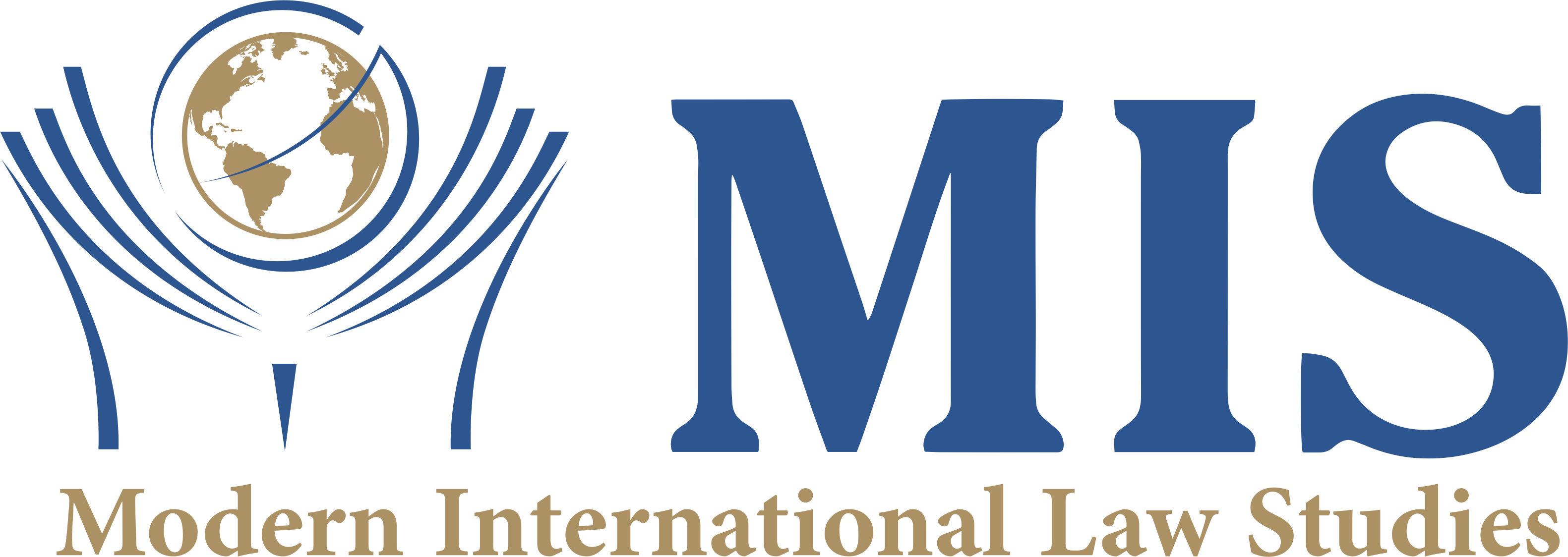 Unit 1, No 16, Feyzieh St, Bahonar Ave, Tehran, Iran.Postal Code 1977887114Tell +98 2126109759Fax +98 2126112755jessup@milsc.com